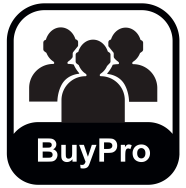 Договір приєднання №до Регламенту авторизованого електронного майданчику «Центр професійних закупівель»(редакція 2.0.1.)м. Київ                                                                                                      «_____»______________ 20___ року Товариство з обмеженою відповідальністю «Центр професійних закупівель» (далі – Оператор) в особі директора Леонтьєва Максима Володимировича, який діє на підставі Статуту, з однієї сторони, та ____________________________________________________________________________________________, в особі __________________________________________________________________________________, який діє на підставі ______________________________________ (далі – Користувач), з іншої сторони, надалі разом іменовані - Сторони, враховуючи, що інформаційно-телекомунікаційна система «Buy Pro» (далі – Електронний майданчик), володільцем якої є Оператор, доступ до якої здійснюється за допомогою веб-сайту, розміщеного в мережі Інтернет за адресою: , уклали цей договір приєднання в порядку ст. 634 ЦК України (далі – Договір приєднання, Договір) про наступне.1. ПРЕДМЕТ ДОГОВОРУ 1.1. Користувач на підставі вільного волевиявлення приєднується до умов Договору в цілому та повністю, у тому числі, до Регламенту авторизованого електронного майданчику «Центр професійних закупівель», який розміщено за адресою: http://buypro.team/wp-content/uploads/2021/12/Регламент-BuyPro.pdf (далі – Регламент), який є його невід’ємною частиною, а Оператор надає Користувачу доступ до онлайн-сервісів з правом користування програмною продукцією – Електронним майданчиком, за призначенням, з метою участі Користувача в процедурах закупівель за допомогою мережі Інтернет, в режимі онлайн. 1.2. Оператор повинен забезпечити можливість участі Користувача у процедурах закупівель в електронній системі закупівель. 1.3. У разі здійснення доопрацювання електронної системи закупівель Оператор Електронного майданчика повинен привести функціональні характеристики та можливості Електронного майданчика у відповідність з технічним завданням та/або стандартними. 1.4. Оператор Електронного майданчика надає Користувачам рівний доступ до інформації про закупівлі, інформаційну підтримку, зокрема ознайомлення з переліком замовників, інформацією про закупівлі, точне визначення часу та дати подання і зміни будь-яких документів, які підлягають оприлюдненню, а також забезпечити: рівний доступ до участі в закупівлях; підтвердження особи користувача за допомогою способів ідентифікації, визначених у цьому Договорі, під час розміщення будь-якої інформації в електронній системі закупівель; перевірку достовірності своїх реєстраційних даних, що надаються під час реєстрації в електронній системі закупівель та у разі зміни таких даних; автоматичну реєстрацію усіх дій користувачів на Електронному майданчику; надсилання повідомлень учаснику; надання можливості учаснику управляти документами;можливість прийняття, обробки і обміну документами та інформацією про здійснення закупівлі; захист інформації про закупівлі та захист конфіденційної інформації від несанкціонованого доступу, що дає змогу запобігти витоку, знищенню та блокуванню інформації, порушенню цілісності та режиму доступу до інформації; можливість подання учасником пропозиції про предмет закупівлі з використанням електронних сервісів з автоматичним обміном інформацією (онлайн-сервісами), доступ до яких здійснюється за допомогою Інтернету. 1.5. Оператор Електронного майданчика може передбачити на Електронному майданчику можливість надання інших онлайн-сервісів, додаткових послуг учаснику, в тому числі на платній основі. 2. УМОВИ КОРИСТУВАННЯ МАЙДАНЧИКОМ ТА РЕЄСТРАЦІЇ В ЕЛЕКТРОННІЙ СИСТЕМІ ЗАКУПІВЕЛЬ. АКЦЕПТ ОФЕРТИ. 2.1. Будь-яка особа, що отримує доступ до онлайн-сервісів, застосовує та/або використовує Електронний майданчик як учасник, приймає таке рішення на власний розсуд та під свою відповідальність. Використання Електронного майданчика та його електронних сервісів з метою участі в процедурах закупівель за допомогою мережі Інтернет здійснюється Користувачем через Особистий кабінет, після його реєстрації в електронній системі через Електронний майданчик. 2.2. Користувач несе відповідальність за свої дії, які вчиняються ним в електронній системі закупівель, та дії осіб, які вчиняються від його імені з використанням його даних персональної ідентифікації. Користувач несе відповідальність за зміст інформації, яка оприлюднюється в електронній системі закупівель. Оператор Електронного майданчика має право здійснювати контроль за інформацією, що розміщується Користувачем, та повідомляти про факт розміщення Користувачем інформації неналежного змісту, та, у разі розміщення Користувачем недостовірної та/або незаконної інформації і інформації направленої на зловживання – виключити такого Користувача від доступу до Електронного майданчика. Оператор має право зупинити право Користувача на використання послуг відповідно до цього Договору у випадку: - за наявності претензій до якості роботи постачальника, поставлених товарів або наданих послуг, які є перевіреними та обґрунтованими;- відмова від сплати винагороди Оператора та наявність заборгованості;- у разі погіршення/відмови від умов пропозиції після проведення процедури закупівлі;- систематичне порушеннях зобов’язань за договорами перед Замовниками;- наявність фактів застосування постачальником практики корупційної чи шахрайської діяльності, порушення ним етичних норм та принципів прозорості закупівель;- надання постачальником неточної або неповної інформації;- заподіяння шкоди Оператору, замовнику або іншим учаникам, у тому числі її іміджу, бренду тощо.2.3. Реєстрація в електронній системі закупівель через Електронний майданчик здійснюється шляхом ідентифікації через підписання цього Договору між Користувачем та Оператором Електронного майданчика;2.4. Здійснення Користувачем визначених в п.2.3. цього Договору ідентифікації/авторизації в електронній системі закупівель через Електронний майданчик, є повним та безумовним акцептом оферти на укладення цього Договору. 2.5. Користувач, який має намір прийняти участь в оголошеній процедурі закупівлі як постачальник товару (товарів), надавач послуги (послуг) та/або виконавець робіт, повинен авторизуватись як Учасник, одним із способів, зазначених у п.2.3. цього Договору.3. ВИНАГОРОДА ОПЕРАТОРА ТА ПЛАТА ЗА РЕЄСТРАЦІЮ В ЕЛЕКТРОННІЙ СИСТЕМІ ЗАКУПІВЕЛЬ 3.1. Реєстрація в електронній системі закупівель та доступ до визначених онлайн-сервісів електронної системи закупівель надається Оператором Електронного майданчика Користувачу безкоштовно. 3.2. Реєстрація в Електронній системі закупівель Користувача як Учасника, у спосіб визначений у п.2.3., здійснюється за умови сплати Користувачем на рахунок Оператора Гарантійного внеску (за наявності в умовах закупівель). 3.3. За надання Оператором Користувачу доступу до онлайн-сервісів Електронного майданчику для їх використання за призначенням та надання Користувачу права користування Електронним майданчиком з метою участі в процедурах закупівель в електронній системі закупівель через Інтернет, в режимі онлайн, Оператор має право на винагороду в розмірі, визначеному в додатку №1 до цього Договору.3.4. Винагорода Оператора оплачується Учасником, який став переможцем закупівлі на підставі рахунку Оператора протягом  3 (трьох) робочих днів, або шляхом утримання Оператором коштів зі сплачених Учасником коштів у вигляді Гарантійного внеску, у випадках наявності в умовах закупівель. Після визначення серед Учасників переможця закупівель, гарантійні внески іншим учасникам – повертаються.3.5. У разі відміни Замовником та/або Оператором закупівлі або визнання такими, що не відбулися, Оператор Електронного майданчика повертає винагороду учаснику/переможцю. 3.6. Передача Учасником розрахункових документів, складених на ім‘я Учасника, будьякій третій особі, покладення Учасником його обов‘язку з оплати винагороди Оператора на будь-яку іншу особу, та виконання такого обов‘язку такою особою, - не приймається Сторонами як належне виконання Учасником обов‘язку з оплати винагороди  Оператора та сплати Гарантійного внеску. 3.7. Усі розрахунки Сторін за цим Договором здійснюються у безготівковій формі. 3.8. Первинні документи, що підтверджують здійснення господарської операції належним чином складаються Оператором в односторонньому порядку на суму коштів, що зараховані як винагорода Оператора. Відповідний Акт складається Оператором в письмовій та/або електронній формі, скріплюється підписом/кваліфікованим електронним підписом відповідно та надається Учаснику протягом 10 (десяти) робочих днів після визначення переможця закупівель. 4. ЗБЕРІГАННЯ ІНФОРМАЦІЇ, ПЕРСОНАЛЬНИХ ДАНИХ ТА ЇХ ЗАХИСТ 4.1. Усі документи, відомості, інформація, персональні дані, отримані Оператором та пов'язані з функціонуванням Електронного майданчика, обробляються (у тому числі зберігаються) з метою забезпечення повноцінного функціонування Електронного майданчика та електронної системи закупівель, забезпечення та задоволення потреб користувачів, замовників та учасників процедур закупівель, у відповідності з вимогам із захисту інформації про закупівлі та конфіденційної інформації (крім такої, яка не може бути визнана конфіденційною), законів України «Про захист персональних даних» та «Про захист інформації в інформаційно-телекомунікаційних системах». 4.2. Акцептуючи оферту Договору приєднання до Регламенту, суб‘єкт персональних даних та володілець інформації надають Оператору свою згоду на обробку таких даних з зазначеною метою. 4.3. Акцептуючи оферту Договору приєднання до Регламенту, користувачі дають згоду (дозвіл) Оператору на обробку їх персональних даних з метою підтвердження повноваження суб'єкта на укладання, зміну та розірвання Договору, забезпечення реалізації адміністративно-правових і податкових відносин, відносин у сфері бухгалтерського обліку та статистики, а також для забезпечення реалізації інших передбачених законодавством відносин, у тому числі й поширення (розповсюдження та/або оприлюднення на веб-сайті Електронного майданчика/ в електронній системі закупівель) персональних даних таких користувачів (їх уповноважених представників) в обсягах, визначених при реєстрації/авторизації на Електронному майданчику та/або при завантажені на Електронний майданчик документів, складених від імені користувача, з метою розкриття інформації про закупівлю та/або про склад осіб, зареєстрованих як замовників/учасників на Електронному майданчику.4.4. Акцептуючи оферту Договору приєднання до Регламенту, користувачі дають згоду на отримання інформаційних повідомлень (в тому числі дзвінків, СМС та e-mail) для реєстрації, авторизації, підтвердження певних дій у Особистому кабінеті Користувача, нагадувань або повідомлень про зміни в закупівлях, отримання іншої інформації (в тому числі контекстної), яка є чи може бути корисною та/або потрібною Користувачу. 4.5. Передача персональних даних третім особам здійснюється лише у випадках передбачених законодавством України. Передача персональних даних третім особам, у випадках, які не передбачені законодавством, здійснюється лише за згодою Сторін. Представники Сторін підписанням цього Договору підтверджують, що вони повідомлені пpо свої пpава відповідно до ст.8 Закону України «Пpо захист персональних даних». 5. ВЗАЄМНЕ ВИЗНАННЯ ЕЛЕКТРОННИХ ДОКУМЕНТІВ 5.1. Сторони цього Договору взаємно визнають документи, складені ними в електронному вигляді у встановленому порядку із застосуванням Електронного цифрового підпису та підтверджують, що юридична сила електронних документів не може бути заперечена виключно через те, що вони мають електронну форму (та/або не мають паперового аналога). Надання стороні документа, складеного належним чином у електронній формі із застосуванням кваліфікованого електронного підпису не може бути підставою для витребування паперового аналога документа. 5.2. Сторони погоджуються, що пріоритетною формою складання та підписання будь-яких документів на виконання цього Договору, необхідність складання яких передбачена законодавством, - є електронна форма з накладенням кваліфікованого електронного підпису. 5.3. Підготовка, підписання, пересилання та отримання документів в електронному вигляді здійснюється Користувачами у відповідності до вимог законодавства України. Сторони погодились, що пріоритетними засобами обміну електронними документами є засоби, що пропонуються Оператором. 5.4. Сторони дійшли згоди, що обмін документами, зазначеними у цій Угоді, між Сторонами здійснюється із застосуванням положень Закону України від 22.05.03 № 851-IV «Про електронні документи та електронний документообіг» через електронний сервіс оператора електронного документообігу «Вчасно», доступ у який надається за посиланням: https://vchasno.ua/, який об’єднує платформи M.E.Doc, СОТА, Flydoc та Fredo ДокМен.5.5. Сторони зобов’язуються вжити всіх підготовчих та організаційних заходів для використання електронного документообігу, забезпечити виготовлення необхідних ЕЦП/КЕП відповідальних співробітників, уповноважених на підтвердження фактичного проведення господарської операції в об’ємах, зазначених в е-документі.5.6.Кожна Сторона зобов’язана щоденно слідкувати за надходженням е-документів та своєчасно здійснювати їх приймання, перевірку, підписання з використанням ЕЦП/КЕП та повернення іншій Стороні в термін, що не перевищує 5 (п’ять) робочих днів з дати відправлення е-документу. Сторона яка здійснює відправлення е-документа вважається Стороною-відправником, а Сторона яка здійснює отримання е-документа, вважається Стороною-одержувачем.5.7. Підготовка е-документів здійснюється Сторонами у строки, встановлені умовами Договору. Якщо інше не погоджено Сторонами, е-документи вважаються належним чином відправленими, якщо вони відправлені з використанням електронного сервісу через обраного Сторонами оператора електронного документообігу.5.8. Користувач зобов’язаний підписати е-документ впродовж п’яти календарних днів з дати складання Оператором. Дата підписання Користувачем е-документу не є датою його складання. Підпис Користувача на е-документі означає підтвердження господарської операції відповідальною особою Користувача, який має на це повноваження.5.9. E-документи вважаються підписаними Сторонами і набирають чинності з моменту, коли інформація про них зафіксована у вигляді електронних даних, включаючи обов'язкові реквізити документа та накладання ЕЦП/КЕП Сторін та електронної печатки Сторін (у разі наявності).5.10. Якщо Оператор направив е-документ Користувачу, а останній не підписав його протягом п’ятиденного строку з дня отримання, або ж не відхилив із зауваженнями,  на шостий день е-документ вважається таким, що прийнятий Користувачем без зауважень. Момент одержання е-документа Користувачем фіксується програмним сервісом шляхом присвоєння відповідного статусу, який дозволяє Користувачу прийняти та підписати е-документ, або ж відхилити, зазначивши зауваження та обґрунтовані причини відхилення.5.11. Сторони дійшли згоди, що розірвання (скасування) е-документа, підписаного обома Сторонами з використанням ЕЦП/КЕП здійснюється виключно шляхом складання та підписання Сторонами Акта про анулювання е-документа. Зазначений Акт про анулювання е-документа вправі складати лише Оператор з власної ініціативи або на обґрунтоване письмове звернення Користувача.5.12. У випадку виникнення технічних проблем, та неможливості виконання зобов'язань за цим Договором, Сторони негайно повідомляють про це один одного. У разі виникнення технічних проблем, Сторони вправі у будь-який момент призупинити оформлення е-документів і повернутися до оформлення документів у письмовій формі. Після усунення технічних проблем сторони повертаються до підписання  е-документів.5.13. Призупинення оформлення е-документів, а також рішення про повернення до їх підписання оформлюється Стороною листом у довільній формі, який направляться поштою, або на електрону адресу іншої Сторони зазначену у цьому Договорі. Лист про призупинення підписання е-документів або повернення до підписання е-документів Сторони надсилають у найкоротші терміни з дня виявлення/усунення технічних проблем.5.14. Сторони самостійно забезпечують збереження програмного забезпечення, яке використовується для обміну електронними документами, відкритих ключів електронного цифрового підпису та електронних документів, розміщених на своїх комп'ютерах.6. ВІДПОВІДАЛЬНІСТЬ СТОРІН 6.1. За невиконання або неналежне виконання обов'язків за Договором Сторони несуть відповідальність згідно з законодавством України. 6.2. Оператор не несе відповідальності за порушення обміну інформацією, що виникло внаслідок несправності будь-яких засобів телекомунікаційного зв'язку, відключення та перебоїв у мережах живлення, роботі веб-порталу, невідповідності апаратно-технічного комплексу Користувача для роботи в електронній системі закупівель. 6.3. Сторони несуть повну відповідальність за правильність вказаних ними у цьому Договорі реквізитів та зобов'язуються своєчасно повідомляти про їх заміну, а в разі не повідомлення несуть - ризик настання пов'язаних із цим несприятливих наслідків. 6.4. У разі надання Користувачем при реєстрації та/або ідентифікації недостовірних даних та/або недостовірних документів, Оператор не несе відповідальності за пов'язані з цим наслідки. 6.5. Спірні питання, що виникають між Сторонами у процесі виконання Договору вирішуються шляхом проведення переговорів, а в разі недосягнення згоди – згідно з законодавством України. 7. СТРОК ДІЇ ДОГОВОРУ 7.1. Договір набирає чинності з моменту його укладення (підписання) Сторонами або акцепту його публічної оферти і діє до 31 грудня 2022 року.7.2. Цей Договір може бути розірвано шляхом направлення стороною Договору повідомлення про припинення іншій стороні за 30 (тридцять) днів до дати такого припинення Договору. Зобов'язання, які виникли з цього Договору, але які не виконані до дати його припинення - мають бути виконані на умовах цього Договору. 8. ЗАКЛЮЧНІ ПОЛОЖЕННЯ8.1. Актуальна редакція публічної оферти Договору та Регламенту знаходяться у вільному доступі на Веб-сайті Оператора. 8.2. Внесення змін та доповнень до Договору, у тому числі Регламенту, здійснюється Оператором в односторонньому порядку з повідомленням про це на Веб-сайті Оператора. Такі зміни та доповнення набирають чинності з моменту їх відображення на Веб-сайті Оператора. 8.3. Ця редакція Договору про приєднання до Регламенту авторизованого електронного майданчику «Центр професійних закупівель» прийнята на заміну усіх попередніх редакцій та є чинною як для нових користувачів, так і для користувачів, що уклали такий договір раніше. 8.4. Зміни та доповнення до цього Договору здійснюються Оператором шляхом викладення Договору про приєднання в новій редакції в електронній формі, які оприлюднюються на Електронному майданчику. Датою набрання чинності нової редакції Договору про приєднання є дата його оприлюднення на Електронному майданчику. Оператор заздалегідь повідомляє Користувача про намір змінити умови Договору шляхом надсилання тексту Договору на вказану контактну адресу електронної пошти Користувача та/або розміщення в Особистому кабінеті Користувача відповідного повідомлення. 8.5. У випадку незгоди Користувача з новою редакцією Договору про приєднання, Користувач припиняє використання Електронного майданчика та розриває Договір у встановленому цим Договором порядку. Продовження використання Електронного майданчика Користувачем після набрання чинності нової редакції Договору про приєднання свідчить про безумовне прийняттям (акцептом) відповідних змін та доповнень до Договору (прийняття умов нової редакції Договору про приєднання). 9. РЕКВІЗИТИ СТОРІН Додаток № 1до Договір про приєднання до Регламенту авторизованого електронного майданчику «Центр професійних закупівель»(редакція 2.0.1.)Розмір винагороди ОрганізатораОператорКористувачТОВ "ЦЕНТР ПРОФЕСІЙНИХ ЗАКУПІВЕЛЬ"Код ЄДРПОУ  - 40231347 Адреса: 04159, місто Київ, вул. Кульженків Сім'ї, будинок 33, квартира 83Рахунок UA793206490000026002052756897 Директор__________________________М.В. Леонтьєв П/нКатегорія товарів/робіт/послугРозмір винагороди, % від ціни закупівлі1Газ та електроенергія, паливно (бензин та дизельне паливо)0,52Інші товари1,53Інші робот1,54Інші послуги1,5ОператорКористувачТОВ "ЦЕНТР ПРОФЕСІЙНИХ ЗАКУПІВЕЛЬ"Код ЄДРПОУ  - 40231347 Адреса: 04159, місто Київ, вул. Кульженків Сім'ї, будинок 33, квартира 83Рахунок UA793206490000026002052756897 Директор__________________________М.В. Леонтьєв 